ОБЩИНА САДОВО, ПЛОВДИВСКА ОБЛАСТ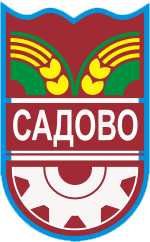 гр. Садово, ул. „Иван Вазов” № 2, тел.: 03118/22-50; факс: 03118/25-00;e-mail: obsadowo@abv.bg; sadovo@sadovo.bg На основание чл.75 от ИК  и решение № 1962-МИ от 04.08.23г. на ЦИК, кметът на община Садово свиква  консултации на 23.08.2023г от 10.00ч. с представители на парламентарно представените партии и коалиции относно състава на ОИК на територията на община Садово за произвеждане на избори  за общински съветници и кметове  на 29.10.2023г. 	На консултациите упълномощените представители да представят следните документи:1. Писмено предложение за състав на ОИК, което съдържа имената на предложените лица, единен граждански номер, длъжност в комисията, образование, специалност, телефон за контакт и партията или коалицията, която ги предлага;2.  Заверено копие на удостоверение за актуално правно състояние на партията, издадено не по-рано от датата на насрочване на изборите – 31.07.2023 г. (по изключение е допустимо представяне на удостоверение, издадено по-рано), или заверено копие от решение за образуване на коалицията, с което се удостоверяват пълномощията на лицата, представляващи съответната партия или коалиция;3.  Пълномощно от лицата, представляващи съответната партия или коалиция, в случаите, когато в консултациите участват упълномощени лица;4.  Копие от диплома за завършено висше образование или оригинал на уверение за завършено висше образование от съответното висше училище (ако все още няма издадена диплома); в случай че документът за завършено висше образование е издаден на чужд език, същият се представя заедно с легализиран превод на български език;5.  Предложение на партиите и коалициите по т. 1 за резервни членове;6.  Декларация за съгласие от всяко лице да бъде предложено за член на ОИК и че отговаря на изискванията на Изборния кодекс (приложение към решението).             Консултациите ще се проведат в приемната зала на първи етаж в сградата на Община Садово.